                                            ВНИМАНИЕ! ПРЕДВАРИТЕЛЬНОЕ РАСПИСАНИЕ – ВОЗМОЖНЫ ИЗМЕНЕНИЯ!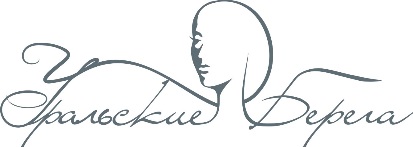                                                                               Евро-Азиатский чемпионат по депиляции5 февраля5 февраля   в 17-00 -   награждение участников Чемпионата Регистрация – 5 февраля   с 8-30. - 10.00 «Уральский центр развития дизайна» Горького, 4а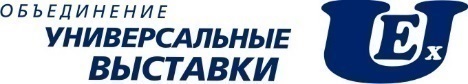 № СтартаНоминация ВремяРаботы Подготовка рабочего места Конкурс жюриПриведение в порядок рабочего места I СтартДепиляция Воском30 минут11.05-11.1011.15-11.4511.45-11.55II Старт Шугаринг 30 минут12.00-12.1012.15-12.4512.45-12.55